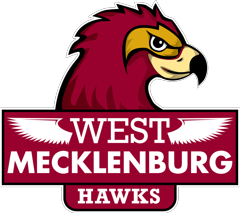 Unit 39/30/15 – 10/9/15RenaissanceProtestant ReformationEarly Japan & FeudalismThe MongolsAfrican Civilizations